Combinational Logic CircuitsExperiment 4 Michael Robayo,  Galib Rahman1/28/17ObjectiveTo utilize Boolean algebra to represent  given logic circuits’ characteristicsTo verify the validity of a deduced expression via comparison of truth tables to measured voltagesTo utilize theorems in Boolean algebra to derive a simplified expression of said logic gates and validate their equality to the characteristics observed to that of the unsimplified expression via comparison of truth table values. Materials5V DC Power Supply Digital Trainer (Logic Probe)BreadboardDIP Switch7400 NAND gate 7402 NOR gate7404 Inverter7408 AND gate 7432 OR gate Part 1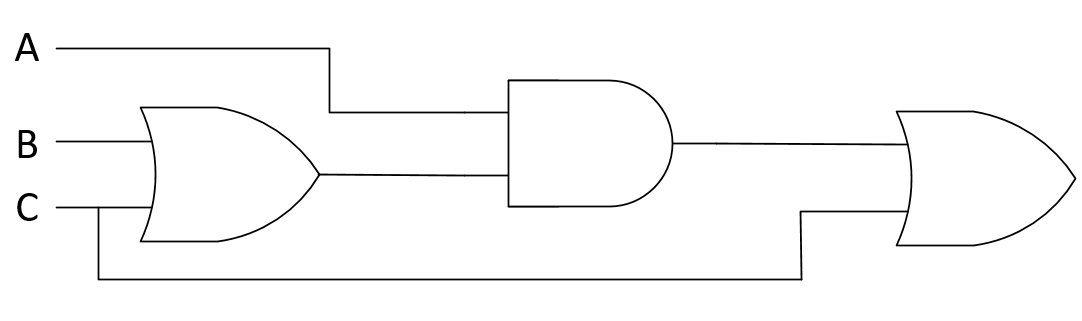 Boolean Expression: A(B+C)+CTruth TableSimplified Boolean Expression: AB + CSimplified Circuit: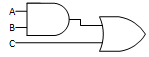 Truth Table [Simplified Circuit]Part 2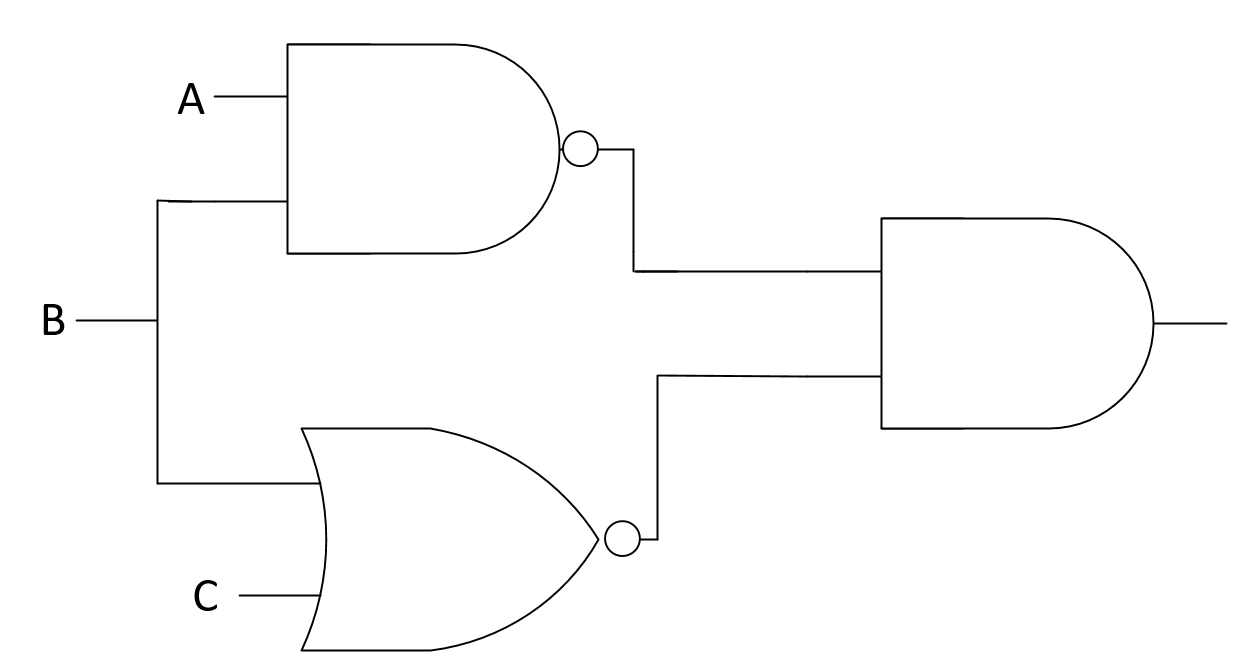 Boolean Expression: Truth Table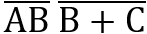 Simplified Boolean Expression: Simplified Circuit: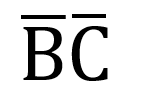 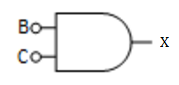 Truth TableQuestionsWhy is Boolean algebra used for combinational circuits?When creating circuits utilizing logic gates, we represent them using Boolean expressions. Using Boolean algebra and  Boolean theorems we can  simplify a logic expression by reducing the number of terms in the expression reducing the complexity of the original circuit. What are three laws for Boolean algebra? Answer with simple examples.	Commutative, Associative, and Distributive laws.	Examples:Commutative: A + B = B+A		Associative: (A + B) + C = A + (B + C)		Distributive: (A + B)(C + D)= AC + AD + BC + BDWhy is De Morgan’s theorem important in the simplification of Boolean equation?	De Morgan’s theorem is quite useful in simplifying expressions in cases where a product or sum of variables are inverted. When the OR sum of two variable is inverted, it is equivalent to the ANDing of both inverted variables. When the AND product of two variables is inverted it is equivalent to the ORing of each inverted variable. Using DeMorgan’s theorem, you can prove that a NAND gate is equivalent to an (OR or AND) gate with inverted inputs.		The NAND gate is equivalent to an OR gate with inverted inputs.Using De Morgan’s theorem, you can prove that a NOR gate is equivalent to an (OR or AND) gate with inverted inputs.The NOR gate is equivalent to a AND gate with inverted inputs.Conclusion:          In conclusion, in this experiment we were able to construct logic gate circuits using schematic diagrams given to us onto a breadboard. Any logic gate circuit will have its own Boolean expression to represent every logic gate within the circuit. To simplify a Boolean expression the basic rules and laws of Boolean algebra and DeMorgan’s theorem can be used in order to reduce the number of gates but still have the same output. Voltages MeasuredVoltages MeasuredVoltages MeasuredTruth TableTruth TableTruth TableTruth TableVA (V)VB (V)VC (V)ABCXVX (V)0 Volts0 Volts0 Volts00000 Volts0 Volts0 Volts5 Volts00113.56 Volts0 Volts5 Volts0 Volts01000 Volts0 Volts5 Volts5 Volts01113.56 Volts0 Volts0 Volts0 Volts10000 Volts5 Volts0 Volts5 Volts10113.56 Volts5 Volts5 Volts0 Volts11013.56 Volts5 Volts5 Volts5 Volts11113.56 VoltsVoltages MeasuredVoltages MeasuredVoltages MeasuredTruth TableTruth TableTruth TableTruth TableVA (V)VB (V)VC (V)ABCXVX (V)0 Volts0 Volts0 Volts00000 Volts0 Volts0 Volts5 Volts00113.56 Volts0 Volts5 Volts0 Volts01000 Volts0 Volts5 Volts5 Volts01113.56 Volts0 Volts0 Volts0 Volts10000 Volts5 Volts0 Volts5 Volts10113.56 Volts5 Volts5 Volts0 Volts11013.56 Volts5 Volts5 Volts5 Volts11113.56 VoltsVoltages MeasuredVoltages MeasuredVoltages MeasuredTruth TableTruth TableTruth TableTruth TableVA (V)VB (V)VC (V)ABCXVX (V)0 Volts0 Volts0 Volts00013.56 Volts0 Volts0 Volts5 Volts00100 Volts0 Volts5 Volts0 Volts01000 Volts0 Volts5 Volts5 Volts01100 Volts0 Volts0 Volts0 Volts10013.56 Volts5 Volts0 Volts5 Volts10100 Volts5 Volts5 Volts0 Volts11000 Volts5 Volts5 Volts5 Volts11100 VoltsVoltages MeasuredVoltages MeasuredVoltages MeasuredTruth TableTruth TableTruth TableTruth TableVA (V)VB (V)VC (V)ABCXVX (V)0 Volts0 Volts0 Volts00013.56 Volts0 Volts0 Volts5 Volts00100 Volts0 Volts5 Volts0 Volts01000 Volts0 Volts5 Volts5 Volts01100 Volts0 Volts0 Volts0 Volts10013.56 Volts0 Volts0 Volts5 Volts10100 Volts0 Volts5 Volts0 Volts11000 Volts0 Volts5 Volts5 Volts11100 Volts